高青县统计局2019年政府信息公开工作年度报告本报告按照《中华人民共和国政府信息公开条例》（以下简称《条例》）和《山东省政府信息公开办法》（以下简称《办法》）规定，由高青县统计局编制。报告全文由总体情况，主动公开政府信息情况，收到和处理政府信息公开申请情况，政府信息公开行政复议、行政诉讼情况，存在的主要问题及改进情况，其他需要报告的事项6个部分组成。报告中所列数据统计期限自2019年1月1日始，至2019年12月31日止。报告电子版可在高青县人民政府门户网站（www.gaoqing.gov.cn）查阅和下载。如对报告内容有疑问，请与高青县统计局联系（地址：高青县清河路9号机关综合办公楼；邮编：256300；电话：0533-6967188；传真：0533-6967188）。一、总体情况2019年，高青县统计局继续深入贯彻《中华人民共和国政府信息公开条例》，认真落实《国务院办公厅关于印发2019年政务公开工作要点的通知》（国办发〔2019〕14号）、《山东省人民政府办公厅关于印发2019年山东省政务公开工作要点的通知》（鲁政办发〔2019〕15号）和《淄博市人民政府办公室关于印发2019年淄博市政务公开工作方案的通知》（淄政办发〔2019〕5号）部署的各项任务，紧紧围绕县委、县政府中心工作及群众关注关切，深化统计领域信息公开，完善政务公开制度建设，坚持以公开为常态、不公开为例外，推动行政权力全过程公开、公共服务全流程公开、社会关切全方位回应，切实提高群众满意度、获得感。（一）政府信息公开体制机制建设情况一是加强组织领导。高青县统计局继续明确由分管办公室副局长分管政务公开工作，办公室作为责任科室，负责全局政务公开工作，并向社会公开，明确公开任务，落实具体责任科室。二是强化平台建设。利用好县政府网站政务公开第一平台，公开政府信息主动公开基本目录，加大政务公开力度，提升信息发布、解读回应、政民互动的整体水平。（二）主动公开政府信息情况人大代表建议和政协委员提案办理结果公开方面：本单位2019年度未收到人大代表建议和政协委员提案，因此无法公开办理结果。做好信息公开工作方面：通过高青政务网，公开了《高青县统计局职能配置内设机构和人员编制规定》《高青县统计局领导干部工作分工》《高青县统计局信息主动公开基本目录》《高青县统计局信息公开指南》《随机抽查事项清单》《高青县统计局重大执法决定法制审核事项清单》《行政执法公示制度》《行政执法全过程记录工作制度》《重大行政执法决定法制审核制度》等9项内容。做好数据公开工作方面：根据市统计局反馈数据情况，在数据查询栏目及时公开了全县生产总值、进出口总额、地方财政、居民收入等数据。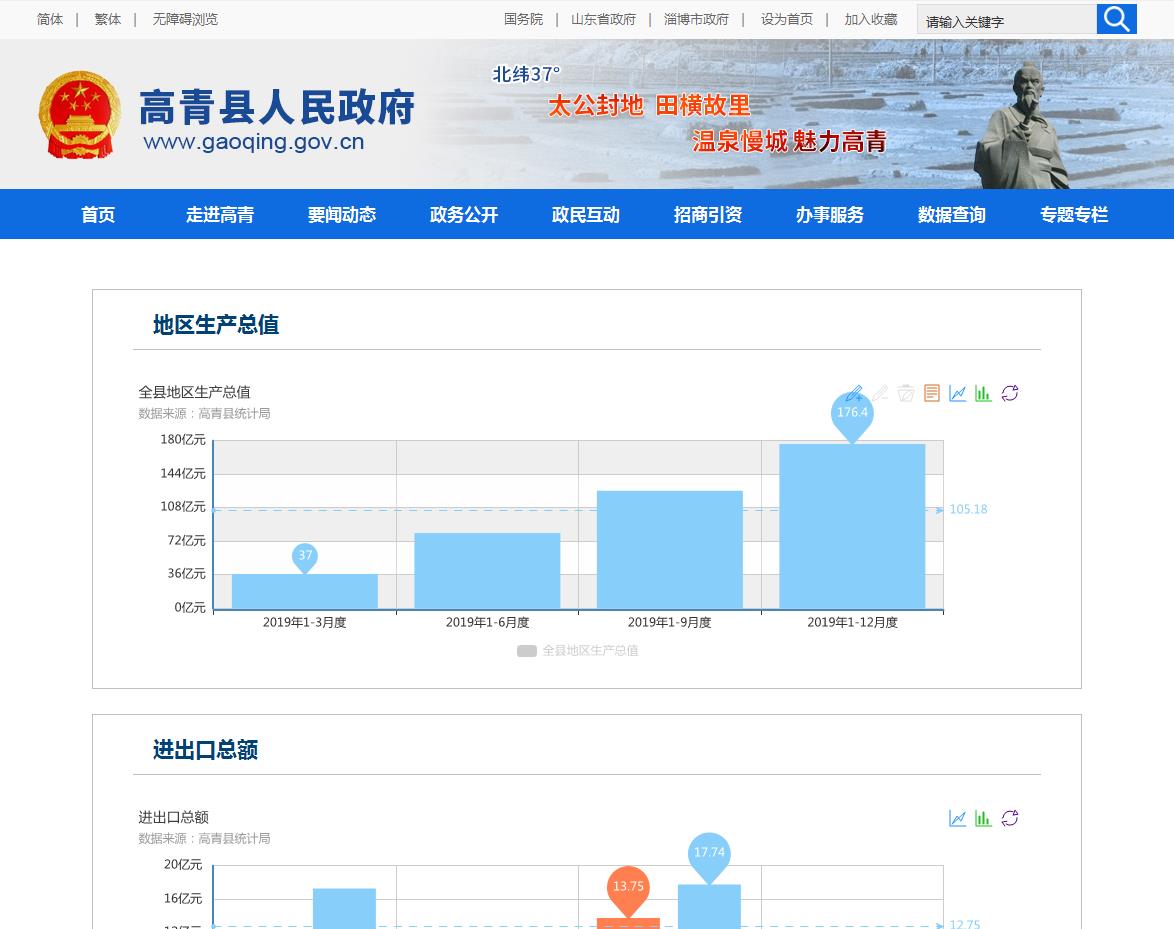 （三）依申请公开情况对于申请的信息可以公开的，提供该政府信息，或者告知申请人获取该政府信息的方式、途径和时间；对于申请的信息不属于本机关公开范围的，告知申请人并说明理由，能够确定公开机关的，告知申请人该机关的名称和联系方式；对于较为复杂的申请件，主动与申请人沟通，了解群众需求，避免因误解引起行政复议或行政诉讼。1.收到和处理政府信息公开申请情况2019年，高青县统计局共收到政府信息公开申请4件，2018年度结转政府信息公开申请0件。申请内容情况：政府信息公开申请的内容主要涉及统计数据等方面。申请处理情况：2019年共办结信息公开申请4件。全部为予以公开的办件。2.收费及减免情况本年度，高青县统计局在政府信息公开申请办理过程中，未收取任何费用。3.政府信息公开行政复议、行政诉讼情况2019年，高青县统计局未发生政府信息公开行政复议、行政诉讼情况。（四）政府信息管理情况加强政府信息规范管理方面，根据新修订的《条例》，进一步完善高青县统计局政府信息公开工作机制和工作要求，明确职责分工、工作程序和监督保障机制。完善统计信息发布解读相关制度和管理要求，规范统计信息发布工作。责任科室认真履行职责，负责政府信息发布，加大政府信息审核把关力度，规范统计数据发布体制机制，做好数据解读工作，第四次经济普查工作扎实推进，及时公布进展情况。充分利用好统计开放日和《统计法》颁布纪念日，进行统计信息公开和宣传。政府信息公开培训方面，通过业务培训会议、例会等形式，加强对统计政府信息与政务公开工作的指导和培训，学习新修订的《条例》，进一步熟悉了解政府信息和政务公开有关工作要求和具体实务。（五）政府信息公开平台、机构建设和人员情况平台建设方面。充分利用好县政府门户网站政务公开第一平台作用，完善政府信息公开目录，加大统计领域信息公开力度，全面公开局领导班子成员分工，接受社会监督。机构人员建设方面。县统计局办公室作为政府信息公开工作具体科室，2人兼职负责政务公开工作。（六）监督保障情况强化监督考核，坚持将开展政务公开工作情况作为各科室年度工作考核的重要内容。政务信息按照“谁起草，谁负责”的要求，扎实开展政府信息公开工作，出现问题，进行通报批评。二、主动公开政府信息情况三、收到和处理政府信息公开申请情况四、政府信息公开行政复议、行政诉讼情况五、存在的主要问题及改进情况2019年，高青县统计局政府信息公开工作进展顺利，公开力度加大，但是也还存在着一些问题：一是主动公开政府信息意识需进一步加强；二是政策解读工作机制还需完善。2020年，我局将加强以下工作，全力推动全县政府信息公开工作深入开展。一是提升工作积极性和主动性，积极做好政府信息公开工作；二是健全体制机制，根据政务公开新任务新要求新职责，明确工作承担机构，配齐配强工作人员。六、其他需要报告的事项无高青县统计局2020年1月20日第二十条第（一）项第二十条第（一）项第二十条第（一）项第二十条第（一）项信息内容本年新制作数量本年新公开数量对外公开总数量规章000规范性文件000第二十条第（五）项第二十条第（五）项第二十条第（五）项第二十条第（五）项信息内容上一年项目数量本年增/减处理决定数量行政许可000其他对外管理服务事项1404第二十条第（六）项第二十条第（六）项第二十条第（六）项第二十条第（六）项信息内容上一年项目数量本年增/减处理决定数量行政处罚200行政强制000第二十条第（八）项第二十条第（八）项第二十条第（八）项第二十条第（八）项信息内容上一年项目数量本年增/减本年增/减行政事业性收费000第二十条第（九）项第二十条第（九）项第二十条第（九）项第二十条第（九）项信息内容采购项目数量采购总金额采购总金额政府集中采购000（本列数据的勾稽关系为：第一项加第二项之和，等于第三项加第四项之和）（本列数据的勾稽关系为：第一项加第二项之和，等于第三项加第四项之和）（本列数据的勾稽关系为：第一项加第二项之和，等于第三项加第四项之和）申请人情况申请人情况申请人情况申请人情况申请人情况申请人情况申请人情况（本列数据的勾稽关系为：第一项加第二项之和，等于第三项加第四项之和）（本列数据的勾稽关系为：第一项加第二项之和，等于第三项加第四项之和）（本列数据的勾稽关系为：第一项加第二项之和，等于第三项加第四项之和）自然人法人或其他组织法人或其他组织法人或其他组织法人或其他组织法人或其他组织总计（本列数据的勾稽关系为：第一项加第二项之和，等于第三项加第四项之和）（本列数据的勾稽关系为：第一项加第二项之和，等于第三项加第四项之和）（本列数据的勾稽关系为：第一项加第二项之和，等于第三项加第四项之和）自然人商业企业科研机构社会公益组织法律服务机构其他总计一、本年新收政府信息公开申请数量一、本年新收政府信息公开申请数量一、本年新收政府信息公开申请数量4000004二、上年结转政府信息公开申请数量二、上年结转政府信息公开申请数量二、上年结转政府信息公开申请数量0000000三、本年度办理结果（一）予以公开（一）予以公开4000004三、本年度办理结果（二）部分公开（区分处理的，只计这一情形，不计其他情形）（二）部分公开（区分处理的，只计这一情形，不计其他情形）0000000三、本年度办理结果（三）不予公开1．属于国家秘密0000000三、本年度办理结果（三）不予公开2．其他法律行政法规禁止公开0000000三、本年度办理结果（三）不予公开3．危及“三安全一稳定”0000000三、本年度办理结果（三）不予公开4．保护第三方合法权益0000000三、本年度办理结果（三）不予公开5．属于三类内部事务信息0000000三、本年度办理结果（三）不予公开6．属于四类过程性信息0000000三、本年度办理结果（三）不予公开7．属于行政执法案卷0000000三、本年度办理结果（三）不予公开8．属于行政查询事项0000000三、本年度办理结果（四）无法提供1．本机关不掌握相关政府信息0000000三、本年度办理结果（四）无法提供2．没有现成信息需要另行制作0000000三、本年度办理结果（四）无法提供3．补正后申请内容仍不明确0000000三、本年度办理结果（五）不予处理1．信访举报投诉类申请0000000三、本年度办理结果（五）不予处理2．重复申请0000000三、本年度办理结果（五）不予处理3．要求提供公开出版物0000000三、本年度办理结果（五）不予处理4．无正当理由大量反复申请0000000三、本年度办理结果（五）不予处理5．要求行政机关确认或重新出具已获取信息0000000（六）其他处理（六）其他处理0000000（七）总计（七）总计4000004四、结转下年度继续办理四、结转下年度继续办理四、结转下年度继续办理0000000行政复议行政复议行政复议行政复议行政复议行政诉讼行政诉讼行政诉讼行政诉讼行政诉讼行政诉讼行政诉讼行政诉讼行政诉讼行政诉讼结果维持结果纠正其他结果尚未审结总计未经复议直接起诉未经复议直接起诉未经复议直接起诉未经复议直接起诉未经复议直接起诉复议后起诉复议后起诉复议后起诉复议后起诉复议后起诉结果维持结果纠正其他结果尚未审结总计结果维持结果纠正其他结果尚未审结总计结果维持结果纠正其他结果尚未审结总计000000000000000